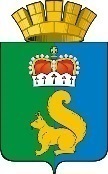 ПОСТАНОВЛЕНИЕАДМИНИСТРАЦИИ ГАРИНСКОГО ГОРОДСКОГО ОКРУГАПриложение №1к постановлению администрации Гаринского городского округа от 10.07.2019 № 311 в ред. от 30.12.2022 № 589ПОРЯДОКпроведения общественного обсуждения Проекта внесения  изменений  в муниципальную программу«Формирование комфортной городской среды на территории Гаринского городского округа на 2019-2027 годы»1. Общественное обсуждение Проекта внесения изменений                              в муниципальную программу «Формирование комфортной городской среды на территории Гаринского городского округа на 2019-2027 годы», утвержденную постановлением администрации Гаринского городского округа от 18.09.2018       № 78 (далее - Проект внесения изменений в муниципальную программу) проводится в целях:- информирования граждан и организаций  муниципального образования Гаринского городского округа о разработанном Проекте внесения изменений           в муниципальную программу;- выявления и учета мнения граждан и организаций о разработанном Проекте внесения изменений в муниципальную программу;- подготовки рекомендаций по результатам общественного обсуждения Проекта внесения изменений в муниципальную программу.2. Общественное обсуждение Проекта внесения изменений                               в муниципальную программу осуществляется в форме открытого размещения Проекта внесения изменений в муниципальную программу на официальном сайте администрации Гаринского городского округа телекоммуникационной сети "Интернет" http://admgari-sever.ru/.3. Общественное обсуждение Проекта внесения изменений                                     в муниципальную программу проводится в течение 30 дней со дня его размещения на официальном сайте администрации  Гаринского городского округа.4. В общественных обсуждениях участвуют жители муниципального образования, а также юридические лица, общественные и иные организации, осуществляющие деятельность на территории Гаринского городского округа.5. При размещении Проекта внесения изменений в муниципальную программу подлежат публикации:1) извещение о проведении общественного обсуждения Проекта внесения изменений в муниципальную программу по форме согласно приложению № 1                      к настоящему Порядку;2) форма письменных предложений и замечаний по Проекту внесения изменений в муниципальную программу согласно приложению № 2                       к настоящему Порядку.6. Рассмотрение  предложений и замечаний по Проекту внесения изменений в муниципальную программу  осуществляет Общественная комиссия по реализации муниципальной программы формирование комфортной городской среды на территории Гаринского городского округа (Далее – Общественная Комиссия).7. Общественная Комиссия в срок, не превышающий 2 рабочих дней со дня получения документов, проводит заседание Общественной Комиссии по рассмотрению предложений и замечаний, поступивших в рамках общественного обсуждения Проекта внесения изменений в муниципальную программу.8.По результатам рассмотрения Общественная Комиссия формирует рекомендации и направляет их ответственному исполнителю Проекта внесения изменений в муниципальную программу.9.Ответственный исполнитель Проекта внесения изменений                                     в муниципальную программу дорабатывает ее в соответствии                                     с рекомендациями Общественной Комиссии.10. Результаты рассмотрения предложений и замечаний по Проекту внесения изменений в муниципальную программу и Проект внесения изменений в муниципальную программу, подготовленный по итогам рассмотрения предложений и замечаний, публикуются на официальном сайте,  в срок  не позднее 5 рабочих дней с даты окончания общественного обсуждения Проекта внесения изменений в муниципальную программу.Приложение № 1к Порядку проведения общественного обсуждения Проекта внесения изменений                       в муниципальную программу «Формирование комфортной  городской среды на территории Гаринского городского округа на 2019-2027 годы»Извещениео проведении общественных обсуждений Проекта внесения изменений в муниципальную программу «Формирование комфортной городской среды на территории Гаринского городского округа на 2019-2027 годы»Администрация Гаринского городского округа сообщает о проведении общественных обсуждений Проекта внесения изменений в муниципальную программу «Формирование комфортной городской среды».Общественное обсуждение проводится с _ _____ 20__ г. по __ ____ 20__ г. (не менее 30 календарных дней) с целью изучения общественного мнения относительно данного документа.С полным текстом Проекта внесения изменений в муниципальную программу вы можете ознакомиться на официальном сайте администрации Гаринского городского округа в телекоммуникационной сети "Интернет" http://admgari-sever.ru. В общественных обсуждениях могут участвовать жители муниципального образования, а также юридические лица, общественные и иные организации, осуществляющие деятельность на территории Гаринского городского округа.Участники общественных обсуждений вправе участвовать в общественных обсуждениях Проекта внесения изменений в муниципальную программу посредством подачи письменных предложений и замечаний в соответствии          с утвержденной формой согласно  приложению № 2 к Порядку (прилагается).Предложения и замечания по Проекту внесения изменений                               в муниципальную программу подаются в администрацию Гаринского городского округа в срок до ______________ 20__ года включительно,                 в рабочие дни  с 9.00 до 18.00 (с перерывом 13.00 до 14.00)  по адресу: пгт.Гари, ул.Комсомольская,52, кабинет 409  или на электронную почту: gari.admin@mail.ru. Тел. _________, _________.Приложение № 2к Порядку проведения общественного обсуждения Проекта внесения изменений  в муниципальную программу «Формирование  комфортной  городской среды на территории Гаринского городского округа на 2019-2027 годы»Предложения и замечания к Проектувнесения изменений в муниципальную программу «Формирование комфортной городской среды на территории Гаринского городского округа на 2019-2027 годы»Предложение внес:__________________________________________________________________(Ф.И.О., телефон для связи)"___" ___________ 20__ г.                           _______________________                                                                                        (подпись)По желанию лиц, принявших участие в обсуждении, внесших замечания и предложения к проекту документа, ими может быть представлено также письменное обоснование соответствующих замечаний и предложений.(Вопросы по проекту документа можно задать по телефону: 8(343 87)_________,_____.30.12.2022п.г.т. Гари№ 589О внесении изменений в постановление администрации Гаринского городского округа          от 10.07.2019 № 311 «О порядке проведения общественного обсуждения Проекта внесения  изменений в муниципальную программу «Формирование комфортной городской среды           на территории Гаринского городского округа           на 2019-2024 годы», утвержденную постановлением администрации Гаринского городского округа            от 18.09.2018 № 78О внесении изменений в постановление администрации Гаринского городского округа          от 10.07.2019 № 311 «О порядке проведения общественного обсуждения Проекта внесения  изменений в муниципальную программу «Формирование комфортной городской среды           на территории Гаринского городского округа           на 2019-2024 годы», утвержденную постановлением администрации Гаринского городского округа            от 18.09.2018 № 78               В соответствии с Федеральным законом от 06 октября 2003 г. N 131-ФЗ "Об общих принципах организации местного самоуправления в Российской Федерации», Приказом Министерства строительства и жилищно-коммунального хозяйства Российской Федерации от 6 апреля 2017 года № 691/пр                      «Об утверждении методических рекомендаций по подготовке государственных (муниципальных) программ субъекта Российской Федерации (муниципального образования) «Формирование современной городской среды на 2018-2022 годы», Постановлением администрации Гаринского  городского округа от 16.08.2022    № 312 «О внесении изменений в постановление администрации Гаринского городского округа от 18.09.2018 года № 78 «Об утверждении муниципальной программы Гаринского городского округа «Формирование комфортной городской среды на территории Гаринского городского округа на 2019-2024 годы»,   руководствуясь Уставом Гаринского городского округа, ПОСТАНОВЛЯЮ:          1. Внести в постановление администрации Гаринского городского округа от 10.07.2019 № 311 «О порядке проведения общественного обсуждения Проекта внесения  изменений в муниципальную программу «Формирование комфортной городской среды на территории Гаринского городского округа на 2019-2024 годы», утвержденную постановлением администрации Гаринского городского округа  от 18.09.2018 № 78», следующие изменения:          в наименовании и пункте 1 число «2024» заменить числом «2027».           1.1. Приложение 1 к постановлению администрации Гаринского городского округа от 10.07.2019 № 311  изложить в новой редакции согласно приложению № 1 (прилагается).          2. Настоящее  постановление  опубликовать (обнародовать).               В соответствии с Федеральным законом от 06 октября 2003 г. N 131-ФЗ "Об общих принципах организации местного самоуправления в Российской Федерации», Приказом Министерства строительства и жилищно-коммунального хозяйства Российской Федерации от 6 апреля 2017 года № 691/пр                      «Об утверждении методических рекомендаций по подготовке государственных (муниципальных) программ субъекта Российской Федерации (муниципального образования) «Формирование современной городской среды на 2018-2022 годы», Постановлением администрации Гаринского  городского округа от 16.08.2022    № 312 «О внесении изменений в постановление администрации Гаринского городского округа от 18.09.2018 года № 78 «Об утверждении муниципальной программы Гаринского городского округа «Формирование комфортной городской среды на территории Гаринского городского округа на 2019-2024 годы»,   руководствуясь Уставом Гаринского городского округа, ПОСТАНОВЛЯЮ:          1. Внести в постановление администрации Гаринского городского округа от 10.07.2019 № 311 «О порядке проведения общественного обсуждения Проекта внесения  изменений в муниципальную программу «Формирование комфортной городской среды на территории Гаринского городского округа на 2019-2024 годы», утвержденную постановлением администрации Гаринского городского округа  от 18.09.2018 № 78», следующие изменения:          в наименовании и пункте 1 число «2024» заменить числом «2027».           1.1. Приложение 1 к постановлению администрации Гаринского городского округа от 10.07.2019 № 311  изложить в новой редакции согласно приложению № 1 (прилагается).          2. Настоящее  постановление  опубликовать (обнародовать).               В соответствии с Федеральным законом от 06 октября 2003 г. N 131-ФЗ "Об общих принципах организации местного самоуправления в Российской Федерации», Приказом Министерства строительства и жилищно-коммунального хозяйства Российской Федерации от 6 апреля 2017 года № 691/пр                      «Об утверждении методических рекомендаций по подготовке государственных (муниципальных) программ субъекта Российской Федерации (муниципального образования) «Формирование современной городской среды на 2018-2022 годы», Постановлением администрации Гаринского  городского округа от 16.08.2022    № 312 «О внесении изменений в постановление администрации Гаринского городского округа от 18.09.2018 года № 78 «Об утверждении муниципальной программы Гаринского городского округа «Формирование комфортной городской среды на территории Гаринского городского округа на 2019-2024 годы»,   руководствуясь Уставом Гаринского городского округа, ПОСТАНОВЛЯЮ:          1. Внести в постановление администрации Гаринского городского округа от 10.07.2019 № 311 «О порядке проведения общественного обсуждения Проекта внесения  изменений в муниципальную программу «Формирование комфортной городской среды на территории Гаринского городского округа на 2019-2024 годы», утвержденную постановлением администрации Гаринского городского округа  от 18.09.2018 № 78», следующие изменения:          в наименовании и пункте 1 число «2024» заменить числом «2027».           1.1. Приложение 1 к постановлению администрации Гаринского городского округа от 10.07.2019 № 311  изложить в новой редакции согласно приложению № 1 (прилагается).          2. Настоящее  постановление  опубликовать (обнародовать).               В соответствии с Федеральным законом от 06 октября 2003 г. N 131-ФЗ "Об общих принципах организации местного самоуправления в Российской Федерации», Приказом Министерства строительства и жилищно-коммунального хозяйства Российской Федерации от 6 апреля 2017 года № 691/пр                      «Об утверждении методических рекомендаций по подготовке государственных (муниципальных) программ субъекта Российской Федерации (муниципального образования) «Формирование современной городской среды на 2018-2022 годы», Постановлением администрации Гаринского  городского округа от 16.08.2022    № 312 «О внесении изменений в постановление администрации Гаринского городского округа от 18.09.2018 года № 78 «Об утверждении муниципальной программы Гаринского городского округа «Формирование комфортной городской среды на территории Гаринского городского округа на 2019-2024 годы»,   руководствуясь Уставом Гаринского городского округа, ПОСТАНОВЛЯЮ:          1. Внести в постановление администрации Гаринского городского округа от 10.07.2019 № 311 «О порядке проведения общественного обсуждения Проекта внесения  изменений в муниципальную программу «Формирование комфортной городской среды на территории Гаринского городского округа на 2019-2024 годы», утвержденную постановлением администрации Гаринского городского округа  от 18.09.2018 № 78», следующие изменения:          в наименовании и пункте 1 число «2024» заменить числом «2027».           1.1. Приложение 1 к постановлению администрации Гаринского городского округа от 10.07.2019 № 311  изложить в новой редакции согласно приложению № 1 (прилагается).          2. Настоящее  постановление  опубликовать (обнародовать).               В соответствии с Федеральным законом от 06 октября 2003 г. N 131-ФЗ "Об общих принципах организации местного самоуправления в Российской Федерации», Приказом Министерства строительства и жилищно-коммунального хозяйства Российской Федерации от 6 апреля 2017 года № 691/пр                      «Об утверждении методических рекомендаций по подготовке государственных (муниципальных) программ субъекта Российской Федерации (муниципального образования) «Формирование современной городской среды на 2018-2022 годы», Постановлением администрации Гаринского  городского округа от 16.08.2022    № 312 «О внесении изменений в постановление администрации Гаринского городского округа от 18.09.2018 года № 78 «Об утверждении муниципальной программы Гаринского городского округа «Формирование комфортной городской среды на территории Гаринского городского округа на 2019-2024 годы»,   руководствуясь Уставом Гаринского городского округа, ПОСТАНОВЛЯЮ:          1. Внести в постановление администрации Гаринского городского округа от 10.07.2019 № 311 «О порядке проведения общественного обсуждения Проекта внесения  изменений в муниципальную программу «Формирование комфортной городской среды на территории Гаринского городского округа на 2019-2024 годы», утвержденную постановлением администрации Гаринского городского округа  от 18.09.2018 № 78», следующие изменения:          в наименовании и пункте 1 число «2024» заменить числом «2027».           1.1. Приложение 1 к постановлению администрации Гаринского городского округа от 10.07.2019 № 311  изложить в новой редакции согласно приложению № 1 (прилагается).          2. Настоящее  постановление  опубликовать (обнародовать).Глава Гаринского городского округа               С.Е. Величко№ п/пТекст проекта документа, в отношении которого выносятся замечания/предложенияТекст замечания/предложенияТекст проекта документа с учетом вносимых замечаний/предложений